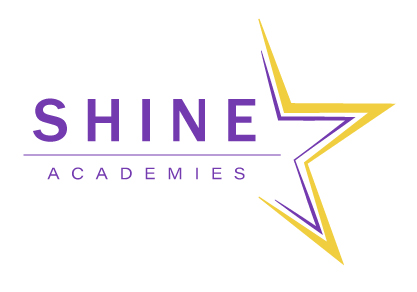 SRE Policy March 2020     Approved by Chair__________________________     Review Date ______________________________AimsThe aims of relationships and sex education (RSE) at our school are to:Provide a framework in which sensitive discussions can take placePrepare pupils for puberty, and give them an understanding of sexual development and the importance of health and hygieneHelp pupils develop feelings of self-respect, confidence and empathyCreate a positive culture around issues of sexuality and relationshipsTeach pupils the correct vocabulary to describe themselves and their bodiesStatutory RequirementsAs a primary academy school we must provide relationships education to all pupils as per section 34 of the Children and Social work act 2017.We do not have to follow the National Curriculum but we are expected to offer all pupils a curriculum that is similar to the National Curriculum including requirements to teach Science, which would include the elements of sex education, contained in the Science curriculum. In teaching RSE, we are required by our funding agreements to have regard to guidance issued by the secretary of state as outlined in section 403 of the Education Act 1996.Throughout SHINE Academies, we teach RSE as set out in this policy.Policy Development This policy has been developed in consultation with staff, pupils and parents. The consultation and policy development process involved the following steps:Review – a member of staff or working group pulled together all relevant information including relevant national and local guidance. Staff consultation – all school staff were given the opportunity to look at the policy and make recommendations.Parent/stakeholder consultation – parents and any interested parties were invited to attend a meeting about the policy.Pupil consultation – we investigated what exactly pupils want from their RSE.Ratification – once amendments were made, the policy was shared with governors and ratified.Definition RSE is about the emotional, social and cultural development of pupils, and involves learning about relationships, sexual health, sexuality, healthy lifestyles, diversity and personal identity. RSE involves a combination of sharing information and exploring issues and values. RSE is not about the promotion of sexual activity.Curriculum Our curriculum is set out as per Appendix 1 but we may need to adapt it as and when necessary.We have developed the curriculum in consultation with parents, pupils and staff, taking into account the age, needs and feelings of pupils. If pupils ask questions outside the scope of this policy, teachers will respond in an appropriate manner so that they are fully informed and don’t seek answers online.Delivery of RSERSE is taught within the Personal, Social, Health and Economic (PSHE) education curriculum.Biological aspects of RSE are taught within the science curriculum, and other aspects are included in religious education (RE). Relationships education focuses on teaching the fundamental building blocks and characteristics of positive relationships including:Families and people who care for meCaring friendshipsRespectful relationshipsOnline relationshipsBeing safeThese areas of learning are taught within the context of family life taking care to ensure that there is no stigmatisation of children based on their home circumstances (families can include single parent families, LGBT parents, families headed by grandparents, adoptive parents, foster parents/carers amongst other structures) along with reflecting sensitively that some children may have a different structure of support around them (for example; looked after children or young carers).Roles and ResponsibilitiesThe Governing Board The governing board will approve the RSE policy and hold the Head Teacher to account for its implementation.The Head Teacher The Head Teacher is responsible for ensuring that RSE is taught consistently across the school, and for managing requests to withdraw pupils from non-statutory/non-science components of RSE (see section 8).StaffStaff are responsible for:Delivering RSE in a sensitive wayModelling positive attitudes to RSEMonitoring progressResponding to the needs of individual pupilsResponding appropriately to pupils whose parents wish them to be withdrawn from the non-statutory/non-science components of RSEStaff do not have the right to opt out of teaching RSE.  Staff who have concerns about teaching RSE are encouraged to discuss this with the Head Teacher.Pupils Pupils are expected to engage fully in RSE and, when discussing issues related to RSE, treat others with respect and sensitivity.Parents’ right to withdrawParents have the right to withdraw their children from the non-statutory/non-science components of sex education within RSE. Requests for withdrawal should be put in writing and addressed to the Head Teacher.Alternative work will be given to pupils who are withdrawn from sex education.TrainingStaff are trained on the delivery of RSE as part of their induction and it is included in our continuing professional development calendar. The Senior Leadership Team will also invite visitors from outside the school, such as school nurses or sexual health professionals, to provide support and training to staff teaching RSE.Monitoring Arrangements The delivery of RSE is monitored by the RSE Co-Ordinator through:Planning Learning walksBook trawlsChild voicePupils’ development in RSE is monitored by class teachers as part of our internal assessment systems. Monitoring and review This policy will be reviewed on an annual basis by the SRE Co-ordinator. The next scheduled review date for this policy is March 2021. Any changes to this policy will be communicated to all staff members and, where appropriate, parents.